การ Plot Graph เป็นการนำเสนอข้อมูลในรูปแบบภาพ เพื่อให้ง่ายต่อการทำความเข้าใจข้อมูล จากตัวอย่างต่อไปนี้เป็นการสร้างข้อมูลแบบ DataFrames ใน Pandas แล้วเก็บไว้ที่ตัวแปรชื่อ df (ที่ผ่านมานักเรียนจะโหลดข้อมูลจากไฟล์เข้าสู่ DataFrames ชื่อว่า zoo หรือ zoo_eat เป็นต้น)import pandas as pddf = pd.DataFrame({    'name':['john','mary','peter','jeff','bill','lisa','jose'],    'age':[23,78,22,19,45,33,20],    'gender':['M','F','M','M','M','F','M'],    'state':['california','dc','california','dc','california','texas','texas'],    'num_children':[2,0,0,3,2,1,4],    'num_pets':[5,1,0,5,2,2,3]})ให้นักเรียนสร้างข้อมูลตามตัวอย่างข้างล่าง และพิมพ์ df กด run เพื่อดูข้อมูลที่สร้างขึ้นมา ตามตัวอย่างด้านล่าง (ข้อมูลจะมีทั้งหมด 6 columns และ index อีกหนึ่ง column)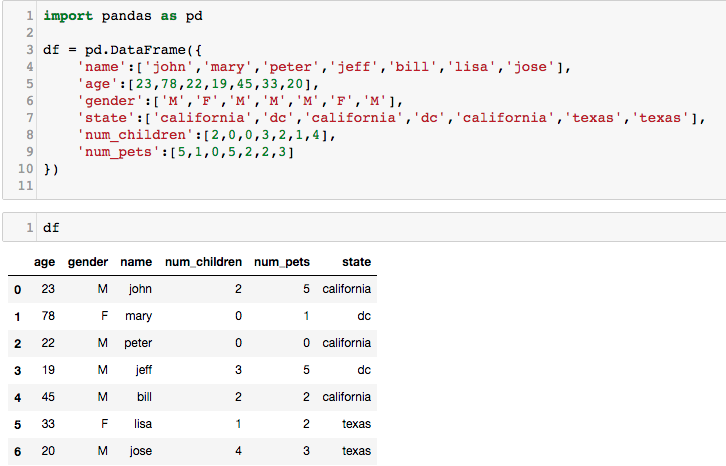 ในการ plot graph ภาษา Python จะมี Modules หลายตัวที่รองรับฟังก์ชันการ plot ข้อมูล module ที่เป็นที่นิยมคือ matplotlib ซึ่งเราต้องทำการโหลดมาก่อนที่จะเรียกใช้ฟังก์ชัน plot ต่างๆให้นักเรียนลองคำสั่งตามตัวอย่างด้านล่าง (ตัวอย่างนี้เป็น plot เป็น scatter plot เพื่อดูความสัมพันธ์ระหว่างข้อมูลสองตัว ในตัวอย่างนี้คือ ดูว่าคนที่มี children เท่านี้คน จะมี pets หรือสัตว์เลี้ยงเท่าใด ข้อมูลแสดง trend หรือแนวโน้มของข้อมูลว่าเป็นอย่างไร)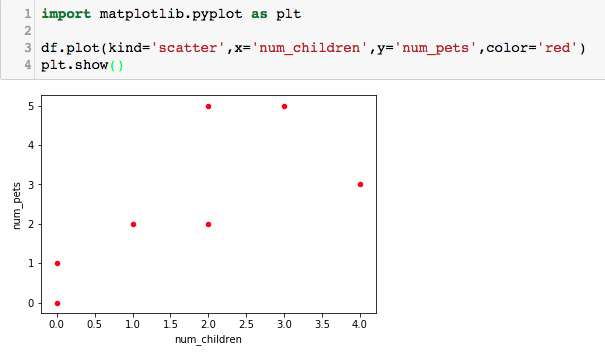 ให้นักเรียนลองเปลี่ยนข้อมูลแกน x  เป็น ‘age’ และ plot อีกครั้งให้นักเรียนลอง plot ข้อมูลแบบ bar โดยแกน x เป็น ‘name’ และ แกน y เป็น ‘age’ (ไม่ต้องกำหนดสี และถ้านักเรียนทำถูกต้องจะได้กราฟดังต่อไปนี้)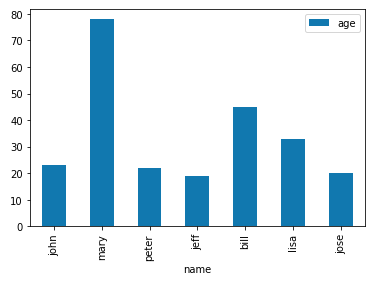 ให้นักเรียนกำหนด kind = ‘barh’ โดยใช้ข้อมูลในแกน x และ y ตามข้อ 4 และ plot กราฟให้นักเรียนลอง plot กราฟแท่งสำหรับข้อมูลอื่นๆ เช่น แต่ละคนมีลูกกี่คน หรือ มีสัตว์เลี้ยงกี่ตัวจากตัวอย่างที่ผ่านมานักเรียนได้เรียนรู้วิธีการ plot ข้อมูลในรูปแบบ scatter และ แบบแท่ง ต่อไปจะเป็นวิธีการ plot กราฟเส้น 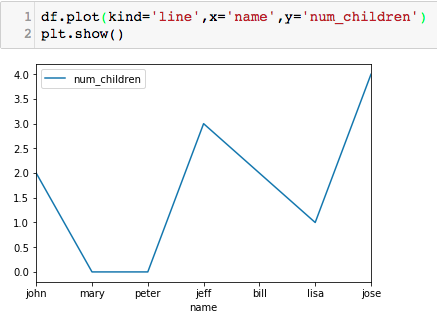 ในกรณีที่เราต้องการ plot กราฟเส้นหลายๆ เส้นพร้อมกัน ต้องทำการกำหนด argument ให้กับ matplotlib เช่น ax = plt.gca() โดยที่ gca ย่อมาจาก get current axis เป็นการระบุให้ matplotlib ใช้แกนเดิมในการ plot กราฟ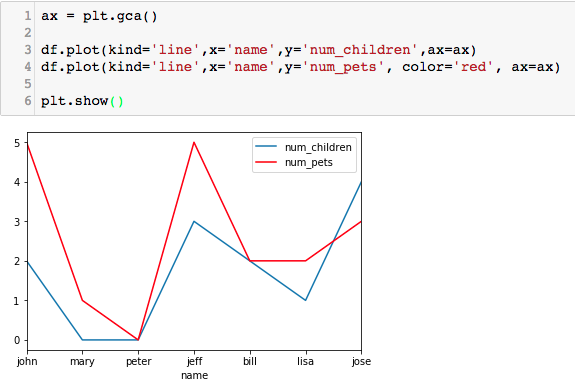 จากกราฟที่ plot ออกมาหากนักเรียนต้องการเซฟรูปก็ให้ใช้คำสั่ง plt.savefig(‘ชื่อไฟล์ที่ต้องการ’) แทน plt.show()ให้นักเรียนทำการเซฟกราฟทั้งหมดที่ได้ทำมาก่อนหน้านี้ต่อไปจะเป็นการ plot แบบ pie chart หลักการก็แบบเดียวกัน นักเรียนสามารถกำหนดชนิดของกราฟให้เป็น pie และระบุข้อมูลที่ต้องการ plot เช่น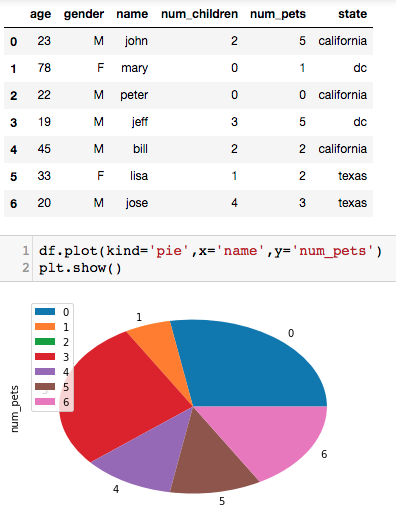 กราฟ pie แสดงให้เห็นอัตราส่วนของ num_pets สำหรับแต่ละชื่อ อย่างไรก็ตาม legend ในกราฟจะเป็นค่า index แทนที่จะเป็นชื่อคน เราจำเป็นต้องระบุชื่อให้แต่ละ index 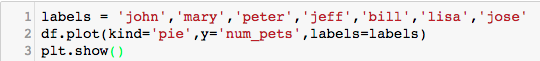 ให้นักเรียนลองคำสั่งข้างและแสดงกราฟออกมา (จะเห็นได้ว่าแต่ละ pie จะมี label กำกับตามที่กำหนด)ในบางครั้ง legend ในปรากฏอยู่ในกราฟอาจจะบดบังตัวกราฟ เราสามารถไม่แสดง legend ได้ โดยใส่ argument ในคำสั่งเพิ่มคือ legend = Falseให้นักเรียนลองใส่ legend = False ในคำสั่ง plotเนื่องจากการ plot กราฟตามตัวอย่างที่ผ่านมาเป็นการ plot อย่างเบื้องต้น ยังไม่สามารถเพิ่มรายละเอียดข้อมูล เช่น ใน pie ชิ้นนึงมีค่าเท่าไหร่ เพื่อให้การแสดงกราฟสามารถเข้าใจได้อย่างง่ายโดยแสดงข้อมูลใน DataFrame ควบคู่ไปด้วย เราสามารถเพิ่ม argument ในคำสั่งเพิ่มเติมคือ table = df (df คือ ตัวแปร DataFrame ที่เราได้สร้างไว้ ในกรณีที่เราโหลดข้อมูลเข้าไว้ในตัวแปร zoo การใช้ argument นี้ก็ต้องเป็น table = zoo)ให้นักเรียนเพิ่ม table = df (หากนักเรียนทำถูกต้องจะได้ผลลัพธ์ตามภาพด้านล่าง)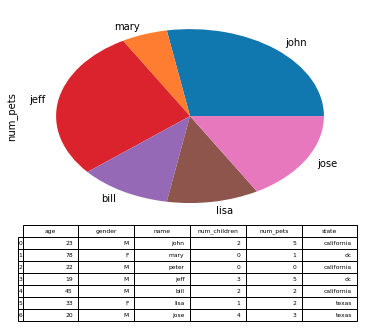 การปรับขนาดภาพให้ใหญ่ขึ้นสามารถทำได้โดยเพิ่ม figsize = (10,10) ค่า 10 คือขนาดที่ต้องการให้นักเรียนลองปรับขนาดกราฟ เพื่อให้ข้อมูลในตารางเห็นได้ชัดเจนขึ้นหากเราต้องการ plot กราฟของข้อมูลแบบจัดกลุ่มเราสามารถใช้คำสั่ง .groupby() เพื่อทำการจัดกลุ่มข้อมูล และกำหนดว่าจะให้ plot อะไร เช่น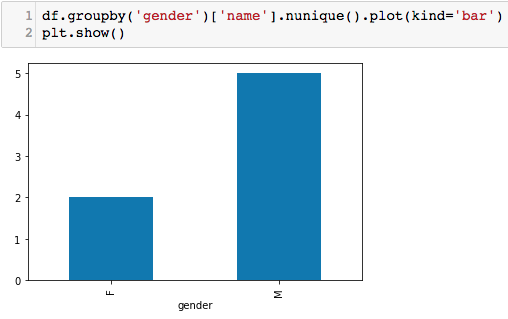 จากตัวอย่างคำสั่งข้างบนเราทำการจัดกลุ่มตามเพศ และกำหนดให้ name เป็น index ที่มีค่า unique และกำหนดชนิดของกราฟเป็นกราฟแท่งให้นักเรียนลองเป็นกราฟแบบ pieให้นักเรียนลองจัดกลุ่มตาม state และ plot กราฟแบบแท่งและ pieตัวอย่างต่อไปเป็นการ plot กราฟแบบ histogram เฉพาะข้อมูลใน column ใด column หนึ่ง ในตัวอย่างนี้เราเลือก column age และทำการ plot แบบ histogram โดยมี bin (หรือช่วง) ทั้งหมด 5 ช่วง อาทิ 0-19, 20-39, … และกำหนดให้ขนาดความกว้างของ bar อยู่ที่ 0.7 ซึ่งกราฟแท่งนี้ไม่ได้ระบุอายุ แต่เป็นจำนวนของผู้มีอายุที่ตกอยู่ในช่วงนั้นๆ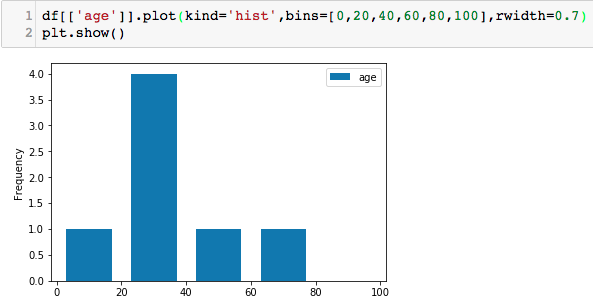 ให้นักเรียนทำการ plot กราฟสำหรับ num_children และ num_petsให้นักเรียนโหลดข้อมูลจาก zoo และ zoo_eats ทำการ merge ข้อมูล และ plot กราฟในรูปแบบต่างๆ จากข้อมูลที่ได้ merge มาแล้ว